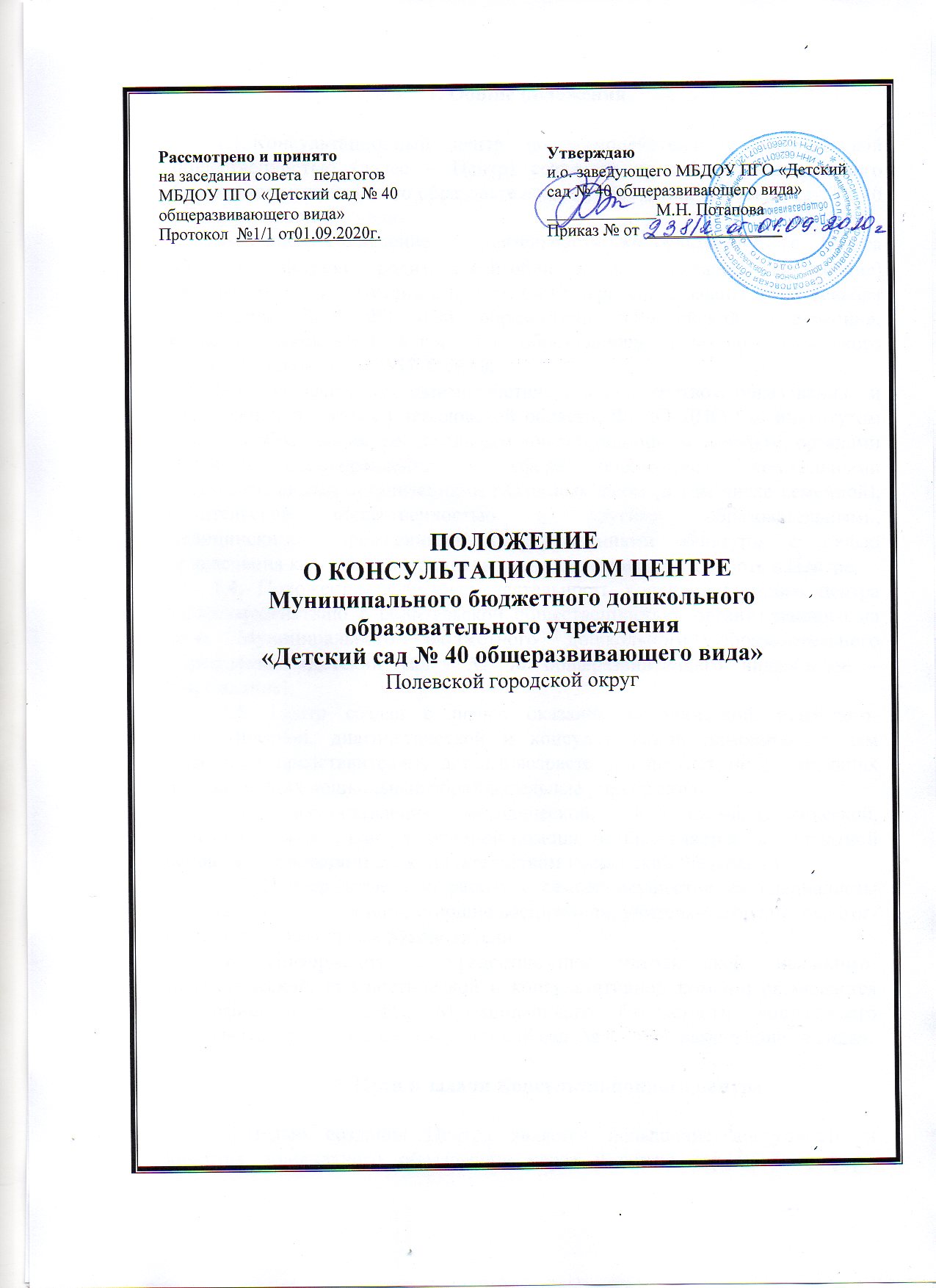 1. Общие положения1.1. Консультационный центр по взаимодействию с родительской общественностью (далее – Центр) создается на базе Муниципального бюджетного дошкольного образовательного учреждения «Детский сад  № 40 общеразвивающего вида». 1.2. Настоящее Положение о деятельности консультационного центра по взаимодействию с родительской общественностью (далее  Положение) разработано в соответствии с п. 3 ст. 64 Федерального закона от 29 декабря 2012 года № 273-ФЗ «Об образовании в Российской Федерации», распоряжениями ОМС Управление образованием Полевского городского округа, Уставом МБДОУПГО №40.1.3. Центр осуществляет взаимодействие с министерством образования  и молодежной политики Свердловской области, ФГАО ДПО СО институтом развития образования, региональным консультационном  центром, органами местного самоуправления в сфере образования, дошкольными образовательными организациями различных форм (в том числе семейной), родительской общественностью и другими образовательными, медицинскими учреждениями и учреждениями культуры с целью привлечения кадрового потенциала данных организаций к работе в Центре.1.4. Положение регулирует деятельность консультационного центра по взаимодействию с родительской общественностью, организованного на базе Муниципального бюджетного дошкольного образовательного учреждения «Детский сад  № 40 общеразвивающего вида»(далее – Учреждение).1.5. Центр создан с целью оказания методической, психолого-педагогической, диагностической и консультативной помощи родителям (законным  представителям)  детей в возрасте от 1 до 7лет, не посещающих  и посещающих дошкольные образовательные учреждения.1.6. Предоставление методической, психолого-педагогической, диагностической и консультативной помощи осуществляется на бесплатной основе в соответствии с законодательством Российской Федерации. 1.7. Непосредственную работу с семьей осуществляют специалисты Учреждения: заведующий, старшие воспитатели, учителя-логопеды, педагог-психолог, музыкальные руководители.1.8. Информация о предоставлении методической, психолого-педагогической, диагностической и консультативной помощи размещается на официальном сайте Муниципального бюджетного дошкольного образовательного учреждения «Детский сад  № 40 общеразвивающего вида». 2. Цели и задачи Консультационного центра2.1. Целью создания Центра является повышение доступности и качества дошкольного образования через развитие вариативных форм дошкольного образования и совершенствование методической, психолого-педагогической, диагностической и консультативной помощи родителям.2.2. Задачи Центра:  оказание консультативной помощи родителям (законным представителям) и детям, не посещающим дошкольное образовательное учреждение, для обеспечения равных стартовых возможностей при поступлении в общеобразовательные учреждения;  оказание индивидуальной консультативной помощи родителям (законным представителям) по различным вопросам воспитания, обучения и развития детей дошкольного возраста;  оказание содействия в социализации детей дошкольного возраста, не посещающих дошкольные образовательные учреждения;  своевременное диагностирование проблем в развитии у детей раннего и дошкольного возраста с целью оказания им коррекционной психологической и педагогической помощи;  разработка индивидуальных рекомендаций по оказанию детям возможной методической, психолого-педагогической, диагностической и консультативной помощи, организация их специального обучения и воспитания в семье. 3.Основные функции Центра3.1. Информационная (сбор информации о детях дошкольного возраста, не посещающих детский сад, формирование базы данных, информирование населения микрорайона о деятельности Центра, обмен информацией со специалистами других Консультационных центров);3.2. Консультативная (проведение индивидуальных и групповых консультаций с родителями по обозначенным проблемам, консультирование родителей по вопросам воспитания и обучения детей дошкольного возраста, обучение родителей методам дошкольного воспитания);3.3. Координационно-организационная (организация работы по оказанию помощи родителям ребёнка, координация действий специалистов Центра, ведение отчётной документации, взаимодействие с различными структурами системы образования Полевского городского округа с Свердловской области);3.4.  Аналитическая (анализ проблем оказания помощи детям, не посещающих ДОУ; определение перспективных возможностей ДОУ в области организации системной работы с семьями, воспитывающими детей на дому; прогнозирование тенденции изменения ситуации в обществе и образовательной среде);3.5. Методическая (разработка методического обеспечения работы Консультационного центра, оказание методической помощи родителям по планированию и организации работы с детьми, анализ и обобщение опыта работы с детьми, получающими дошкольное образование в форме семейного образования).4.Организация деятельности Центра 4.1. Общее руководство работой Консультационного центра осуществляет заведующий ДОУ, который  руководствуется в своей деятельности федеральными законами, Уставом ДОУ и другими нормативно-правовыми актами.4.2.   Заведующий осуществляет подбор специалистов для работы в Консультационном центре, утверждает планы работы  Консультационного центра, графики работы специалистов, формы текущей и отчетной документации.4.4. Заведующий обеспечивает создание раздела «Консультационный центр для родителей» на сайте ДОУ, обеспечивающего возможность получения услуги в электронном виде (информация о телефонах, адресе, адресе электронной почты, месте расположения, графике работы, специалистах Консультационного пункта, направлениях деятельности Консультационного центра, видах оказываемой помощи и другая необходимая информация).4.5. Заведующий создает условия для материального и информационного обеспечения деятельности Консультационного центра.4.6.  Для осуществления деятельности Консультационного центра выделяются помещения, соответствующие требованиям действующего санитарного законодательства, нормам противопожарной безопасности.4.7. Состав специалистов Консультационного центра формируется из числа штатных работников и утверждается приказом заведующего на период учебного года. При необходимости предоставления дополнительных услуг , могут привлекаться сотрудники из других организации.4.8. В состав Консультационного центра включаются специалисты, имеющие педагогическое образование, опыт руководящей или педагогической работы.4.9. Работа с родителями (законными представителями), имеющих детей дошкольного возраста 1 - 7 лет, не посещающих дошкольные образовательные учреждения, при наличии медицинской справки о состоянии здоровья ребенка, может проводиться специалистами консультативного центра в различных формах: индивидуальных, подгрупповых, групповых.4.10. Помощь родителям (законным представителям) в Консультационном центре предоставляется на основании:- письменного заявления одного из родителей (законных представителей), в котором указываются: наименование ДОУ, должностного лица, которому оно адресовано; содержание обращения; фамилия, имя, отчество родителя (законного представителя), его почтовый адрес, контактный телефон; фамилия, имя, отчество и дата рождения ребенка; личная подпись родителя (законного представителя);- телефонного обращения одного из родителей (законных представителей) в случае, если на ее оказание требуется не более 15 минут. При обращении, требующем более длительного времени на ответ, назначается время  и место личного приема для оказания помощи;- личного обращения одного из родителей (законных представителей) при предъявлении документа, удостоверяющего личность (при личном обращении проводится беседа, в ходе которой определяется вид помощи, необходимый ребенку и (или) родителю (законному представителю) назначается время и место ее оказания).4.11. Все обращения родителей (законных представителей) регистрируются в Журнале учета обращений граждан.4.12. Услуги, предоставляемые Консультационным центром:- просвещение родителей (законных представителей): информирование родителей, направленное на предотвращение возникающих семейных проблем и формирование педагогической культуры родителей с целью объединения требований к ребенку в воспитании со стороны всех членов семьи, формирование положительных взаимоотношений в семье;- диагностика развития ребенка: психолого-педагогическое изучение ребенка, определение индивидуальных особенностей и склонностей личности, ее потенциальных возможностей, а также выявление причин и механизмов нарушений в развитии, социальной адаптации, разработка рекомендаций по дальнейшему развитию и воспитанию ребенка;- консультирование (психологическое, социальное, педагогическое): информирование родителей о физиологических и психологических особенностях развития ребенка, основных направлениях воспитательных воздействий, преодолении кризисных ситуаций;- проведение коррекционных и развивающих занятий на основе индивидуальных особенностей развития ребенка, направленных на обучение родителей организации воспитательного процесса в условиях семьи.5.Условия создания и функционирования Центра5.1.	Центр возглавляет руководитель, назначаемый руководителем Учреждения.5.2.	Деятельность Центра осуществляется в помещениях Учреждения, отвечающим санитарно-гигиеническим требованиям и пожарной безопасности.5.3.	Услуги, предоставляемые Центром, оказываются на бесплатной основе.5.4.	Финансирование деятельности осуществляется за счет средств организации, на базе которой функционирует Центр, в пределах ассигнований, выделяемых по решению учредителя на эти цели.5.5. Руководитель Учреждения определяет виды и размер надбавок, доплат стимулирующего характера в пределах средств Учреждения направленных на оплату труда специалистов консультационного центра (в соответствии со ст.170 Трудового кодекса РФ).5.6.	Режим работы Центра согласно утвержденному руководителем графику работы.6.Перечень документации Центра6.1. Основной документацией, регулирующей деятельность Центра, являются: 1)	Приказ о создании Консультационного центра на базе Муниципального бюджетного дошкольного образовательного учреждения «Детский сад  № 40 общеразвивающего вида». 2)	Положение  о консультационном центре.3)	Годовой план работы Консультационного центра 6.2.   Для обеспечения деятельности Консультационного центра заполняется текущая и отчетная документация:1) заявление родителя (законного представителя), обратившегося в Центр;2) договор о взаимных обязательствах Консультационного центра и родителей (законных представителей);3) журнал учета обращений в Консультационный центр;4) график работы Консультационного центра;5) анкеты для родителей;6) годовой отчет о деятельности Консультационный центр.7.Организационно-функциональная структура Центра7.1.	Организация предоставления консультативной помощи по вопросам взаимодействия дошкольных образовательных организаций различных форм и родительской общественности в Центре строится на основе интеграции деятельности различных специалистов образовательной организации.7.2.	К работе Центра привлекаются (с их согласия) работники образовательных дошкольных и общеобразовательных организаций муниципалитета таким образом, чтобы обеспечить организацию сотрудничества профильных специалистов по разработке и распространению методик, технологий воспитания и дошкольного образования детей в условиях семьи.8. Права, обязанности и ответственность Центра8.1.	Центр в целях осуществления деятельности имеет право:самостоятельно принимать решения при выборе способов выполнения поставленных задач;получать от регионального консультационного центра, органов управления образованием, образовательных организаций информацию по вопросам, необходимым для решения поставленных задач;организовывать мероприятия с участием представителей регионального консультационного центра, органов управления образованием, образовательных организаций, индивидуальных предпринимателей, родительской общественности;взаимодействовать с гражданами и организациями по вопросам деятельности Центра;в установленном порядке привлекать работников организации, а также специалистов иных организаций к выполнению отдельных работ Центра;использовать в своей работе технические средства и помещения организации.8.2.		Центр обязан:осуществлять свою деятельность в соответствии с действующим законодательством, Уставом и локальными нормативными актами дошкольной образовательной организации;своевременно предоставлять отчет о деятельности Центра в муниципальные органы управления образованием.8.3.		Текущий контроль за соблюдением и исполнением настоящего Положения осуществляется посредством процедур внутреннего и внешнего контроля. 8.3.1.	Внутренний контроль осуществляется руководителем Центра в виде оперативного контроля (по конкретному обращению заявителя, либо другого заинтересованного лица) и итогового контроля (отчет по итогам года и др.). 8.3.2.	Внешний контроль может осуществляться в следующих формах: проведение мониторинга основных показателей работы Центра по взаимодействию дошкольных образовательных организаций и родительской общественности; анализ обращений и жалоб, которые могут поступить в муниципальные и региональные органы исполнительной власти, осуществляющие управление в сфере образования, от граждан по содержанию работы Центра.8.3.3. Ответственность за работу консультационного центра несёт руководитель Учреждения.